STADGAR – Genom att ratificera UFP:s stadgar kan en utlandsfinländsk förening delta i UFP:s verksamhet och sända sin representant till sessioner samt göra motioner.TALMÄNNEN – Finland-Samfundets ordförande fungerar som UFP:s talman. För sessionsperioden väljer parlamentet åtta vice talmän, som representerar olika geografiska områden. Talmannen och vice talmännen bildar parlamentets presidium, som även sammanträder mellan sessionerna, två gånger om året.SESSIONER – Utlandsfinländarparla-mentet sammanträder med 2-3 års mellanrum i Helsingfors. UFP:s 20-års jubileumssession som sammanträdde i juni 2017 vid Helsingfors unive:rsitet godkände 56 resolutioner. UFP:s tionde session i Finlandia-huset, Helsingfors skall hållas i 10.-11.6.2021 (flyttade från 2020).REPRESENTANTER – Varje förening, som har ratificerat parlamentets stadgar, har rätt att sända en representant till parlamentet. Föreningar med över 500 medlemmar får två representanter och föreningar med över 1 000 medlemmar kan sända tre representanter.UTSKOTT – Vid sessionen arbetar representanter i utskott. Permanenta utskott är: politiska och officiella ärenden, medborgarskap-, senior-, social-, ungdoms-, studie- och utbildnings-, kultur-, ekonomi-, informations- samt stadgeutskottet. 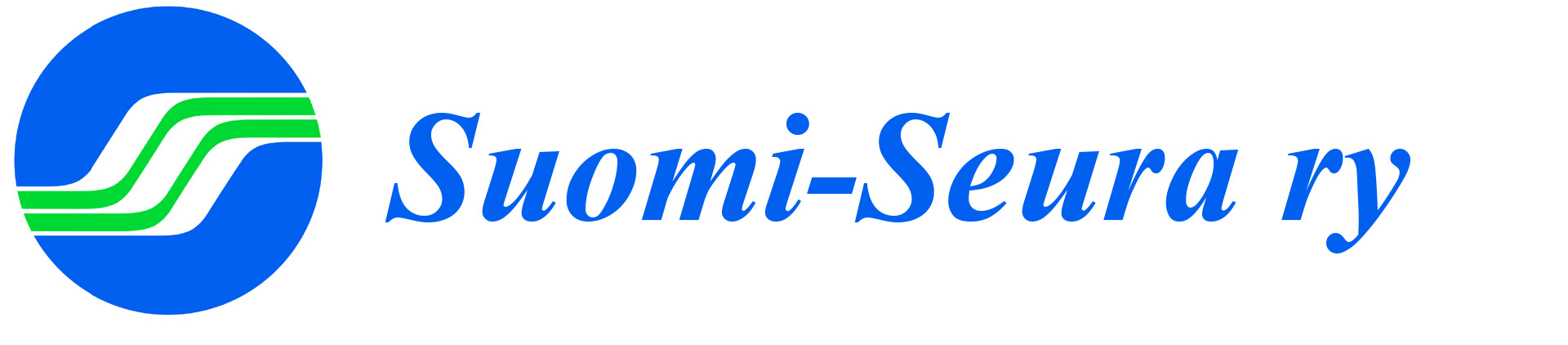 Utlandsfinländarparlamentet hör till Finland-Samfundet rfMariegatan 8FI-00170 HelsingforsFinlandTel: +358 (0)9 6841 210suomi-seura.fiUFP:s e-post: info@usp.fiUFP:s hemsida: usp.fi Vi är även på Facebook: Ulkosuomalaisparlamentti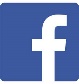 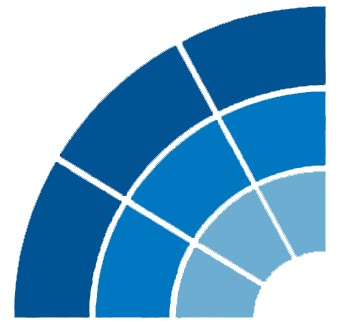 UTLANDSFINLÄNDARPARLAMENTETett öppet samarbets- och intressebevakningsforum för i utlandet bosatta finländareUSP UFP                             1997-2020FEP     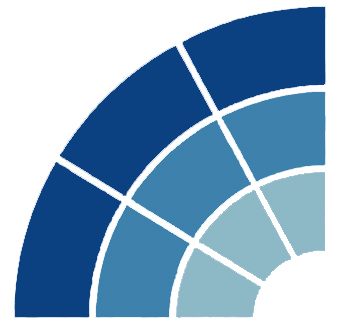 Utlandsfinländarparlamentet som grundades år 1997 är ett samarbetsforum, där i utlandet bosatta finländare tillsammans besluter om för dem viktiga frågor.Genom parlamentet förmedlas UFP:s beslut till statsmakten och medborgarorganisationerna i Finland.Utlandsfinländarparlamentet fungerar som opinionsbildare och ser till att utlandsfinländarnas åsikter beaktas vid beslutfattandet inom den offentliga förvaltningen.UFP:s verksamhet baserar sig på utlandsfinländarorganisationers motioner och antagna resolutioner.UFP:s stadgar har ratificerats av 544 organisationer i 37 länder. HUR KAN VI KOMMA MED?Utlandsfinländarparlamentets medlemmar utgörs av utomlands fungerande finländska föreningar.Alla utlandsfinländare, oberoende av om de har finskt pass eller inte, kan delta i UFP:s verksamhet.Det räcker att man har finländsk bakgrund och är med i en utlandsfinländsk organisation, som har ratificerat parlamentets stadgar.Kontakta din regions vicetalman eller sekretariatet!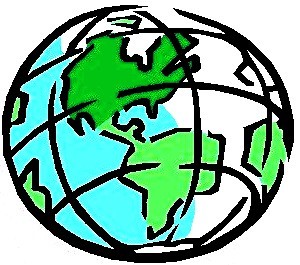 Presidiet Talman: Markus Aaltonen       (sedan 25.4.2019)Vice talmän:Nordeuropa: Seija SjöstedtÖsteuropa: Sakari NeuvonenCentraleuropa: Kati HognesSydeuropa, Afrika och Mellanöstern: Katia BrunettoFinlandssvenskar i världen: Barbro Allardt LjunggrenUSA och Latinamerika: Hanna WagnerKanada: Veli Niinimaa Australien och Asien: Mikko Pekkala